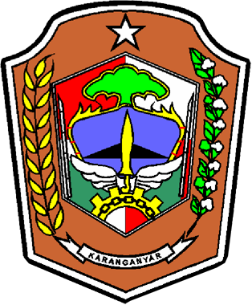 PEMERINTAH KABUPATEN KARANGANYARPROVINSI JAWA TENGAHKUESIONER SURVEI KEPUASAN MASYARAKAT PADA UNIT PELAYANAN PUBLIK PEMERINTAH KABUPATEN KARANGANYAR TAHUN 2020DINAS LINGKUNGAN HIDUP KABUPATEN KARANGANYARTAHUN ANGGARAN 2020DINAS LINGKUNGAN HIDUP KABUPATEN KARANGANYARSURVEI KEPUASAN MASYARAKAT TERHADAP PELAYANAN PUBLIKBapak/Ibu/Saudara Yang TerhormatPemerintah dan dunia usaha sangat membutuhkan evaluasi unit pelayanan instansi pemerintah secara rutin. Untuk itu Pemerintah berupaya menyajikan INDEKS KEPUASAN MASYARAKAT secara rutin, yang diharapkan mampu memberikan gambaran mengenai kualitas pelayanan di instansi pemerintah kepada masyarakat. Indeks tersebut diperoleh berdasarkan pendapat masyarakat, yang dikumpulkan melalui SURVEI KEPUASAN MASYARAKAT TERHADAP UNIT PELAYANAN PUBLIK. Survei ini menanyakan pendapat masyarakat, mengenai pengalaman dalam memperoleh pelayanan instansi pemerintah atas penyelenggaraan pelayanan.Pertanyaan sengaja dibuat sederhana, agar tidak mengambil waktu Bapak/Ibu/Saudara yang sangat berharga. Pendapat Bapak/Ibu/Saudara akan sangat membantu keberhasilan survei ini sebagai dasar penyusunan indeks kepuasan masyarakat dalam upaya peningkatan mutu pelayanan instansi pemerintah kepada masyarakat. Jawaban hanya dipergunakan untuk kepentingan survei.Atas perhatian dan partisipasinya, disampaikan terima kasih.Karanganyar,           2020Plt.KEPALA DINAS LINGKUNGAN HIDUPKABUPATEN KARANGANYAR( DAHONO, S.I.P., M.Si. ) NIP. 19680908 198903 1 011FORM ISIAN SURVEI KEPUASAN MASYARAKAT (SKM)PADA DINAS LINGKUNGAN HIDUPKABUPATEN KARANGANYARPERHATIAN :Tujuan  survei  ini  adalah  untuk  memperoleh  gambaran  secara  obyektif mengenai  kepuasan  masyarakat  terhadap  pelayanan  Dinas Lingkungan Hidup Kabupaten Karanganyar.Nilai  yang  diberikan  oleh  masyarakat  diharapkan  sebagai  nilai  yang  dapat dipertanggungjawabkan.Survei ini tidak ada hubungannya dengan pajak ataupun politik.Berilah tanda checklist (√) pada jawaban yang anda pilih.IDENTITAS RESPONDEN  :Nama Responden    :   ………………………………………………………………………………………………………………                                                                       Umur                           :   ………….  tahunJenis Kelamin            :     a.     Laki-laki               b.     PerempuanPendidikan Terakhir  *)  : a.   SD kebawah    	d.    Diplomab.   SMP      	e.     S1c.   SMA/SMK    	f.      S-2 KeatasPekerjaan Utama *)    : a.   PNS/TNI/Polri     	d.     Petani/Buruhb.   Pegawai Swasta   	e.     Pelajar/ Mahasiswa c.   Wirausaha     	f.      Lainnya …………..................................................(sebutkan)Jenis Layanan yang diterima :………………………………………………………………………………………………………………………………………………………………………………………………………………………………………………………………………………………………(misal : pengangkutan sampah, sedot tinja, ijin TPS LB3, IPLC, rekomendasi dokumen lingkungan, analisa lab)*) Lingkari salah satu / isi titik-titik pada pilihan lainnyaPENDAPAT RESPONDEN TENTANG PELAYANAN( Lingkari kode huruf sesuai jawaban masyarakat/responden )No. Kuesioner:Unit Pelayanan:Dinas Lingkungan Hidup Kabupaten Karanganyar Alamat:Jl. Lawu No.204, Bejen, Kab. Karanganyar ; Kode Pos : 57716Telp/ Fax:(0271) 495149E-mail:dlh@karanganyarkab.go.idBagaimana pendapat Saudara tentang kesesuaian persyaratan pelayanan dengan jenis pelayanannya.Tidak sesuai.Kurang sesuai.Sesuai.Sangat sesuai.P*)Bagaimana pendapat Saudara tentang kompetensi/kemampuan petugas dalam pelayanan. a. Tidak kompeten.b. Kurang kompeten.c. Kompeten.d. Sangat kompeten.P*)Bagaimana pendapat Saudara tentang kesesuaian persyaratan pelayanan dengan jenis pelayanannya.Tidak sesuai.Kurang sesuai.Sesuai.Sangat sesuai.1234Bagaimana pendapat Saudara tentang kompetensi/kemampuan petugas dalam pelayanan. a. Tidak kompeten.b. Kurang kompeten.c. Kompeten.d. Sangat kompeten.1234Bagaimana pendapat Saudara tentang kemudahan prosedur pelayanan di unit ini.a. Tidak mudah.b. Kurang mudah.c. Mudah.d. Sangat mudah.1234Bagaimana pendapat saudara tentang perilaku petugas dalam pelayanan terkait kesopanan dan keramahan.a. Tidak sopan dan ramah.b. Kurang sopan dan ramah.c. Sopan dan ramah.d. Sangat sopan dan ramah.1234Bagaimana pendapat Saudara tentang  kecepatan waktu dalam memberikan pelayanan.a. Tidak cepat.b. Kurang cepat.c. Cepat.d. Sangat cepat.1234Bagaimana pendapat Saudara tentang kualitas sarana dan prasarana.a. Buruk.b. Cukup.c. Baik.d. Sangat Baik.1234Bagaimana pendapat Saudara tentang  kewajaran biaya/tarif dalam pelayanan.a. Sangat mahal.b. Cukup mahal.c. Murah.d. Gratis.1234Bagaimana pendapat Saudara tentang  penanganan pengaduan pengguna layanan.a. Tidak ada.b. Ada tetapi tidak berfungsi.c. Berfungsi kurang maksimal.d. Dikelola dengan baik.1234Bagaimana pendapat Saudara tentang  kesesuaian produk  pelayanan  antara yang tercantum dalam standar pelayanan dengan hasil yang diberikan.a. Tidak sesuai.b. Kurang sesuai.c. Sesuai.d. Sangat sesuai.1234